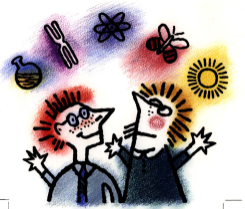 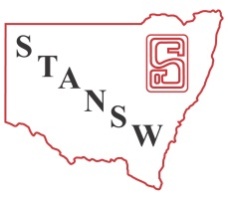 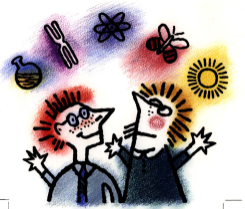 Young Scientist AwardsJUDGING RUBRIC:  STANSW Scientific Investigation, Years 5-6JUDGING RUBRIC:  STANSW Scientific Investigation, Years 5-6LevelDescription5The student has provided clear and convincing evidence that he/she:completed a well-planned scientific investigation that incorporated fair testinghad shown originality in the idea and creativity in the investigative methods had a good understanding of the science concepts related to the investigationgathered relevant background information and made reasoned predictions carefully selected materials and equipmentaccurately gathered experimental data in an appropriate number of trials systematically recorded data, including the correct use of unitsanalysed data, suggesting plausible explanations for the resultsmade valid conclusions and suggested useful applicationsdocumented each stage of the investigative method in a log book acknowledged all assistance givenused effective communication skills taking into account, purpose and audience 4The student has provided substantial evidence that he/she:completed a planned scientific investigation that incorporated some fair testing demonstrated some innovative or creative aspectshad reasonable understanding of the related science concepts performed some relevant background research and made an appropriate predictionselected suitable materials and equipmentcollected meaningful and sufficient datacorrectly recorded datadiscussed possible reasons for the resultsanalysed data and came to a valid conclusionincluded a log book detailing the different stages of the investigation process acknowledged any assistance givenused effective language and formatting to communicate with the intended audience3The student has provided evidence that he/she:completed a scientific investigation that contained elements of fair testinghad shown glimpses of innovation or creativitydemonstrated an understanding of the science concepts used in the investigationcollected background research with some relevance to the subject of investigationmade some form of a predictionused suitable equipmentcollected and recorded first-hand data proposed sound explanations for the data collectedprovided supporting documentation in the accompanying log bookacknowledged some of the assistance that was givenused appropriate language to communicate with the intended audienceLevelDescription2The student has provided evidence that he/she:completed a scientific investigation with limited evidence of fair testingset the investigation in some sort of scientific contextcollected fragments of background researchattempted to make a predictiongathered data but was unable to clearly present it offered sketchy explanations for the data collectedpresented a logbook that was either fragmented or too briefinformally mentioned assistance givenused language and formatting that did not connect with the intended audience1The student has provided evidence that he/she:attempted an investigation with a lack of understanding of fair testinghad inadequate understanding of the related science conceptsfailed to gather first-hand data offered explanations for results that could not be experimentally supporteddid not maintain a suitable log bookfailed to acknowledge assistance given